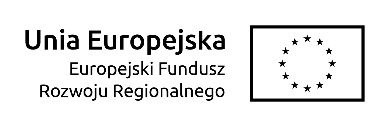 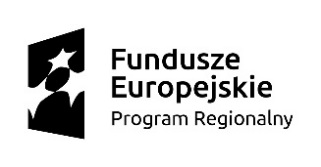 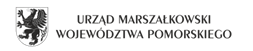 Projekt współfinansowany ze środków Unii Europejskiej w ramach Regionalnego Programu Operacyjnego Województwa Pomorskiego na lata 2014-2020 „Budowa węzła integracyjnego Gdańsk Rębiechowo oraz Gdańsk Osowa wraz z trasami dojazdowymi” OP 9. Mobilność, Działanie 9.1. Transport miejski, Poddziałanie 9.1.1. Transport miejski – mechanizm ZIT ZP.271.30.2020Załącznik Nr 1do  SIWZFORMULARZ  O F E R T OWYOferta zostaje złożona przez:Oferujemy wykonanie zamówienia publicznego pn.: Świadczenie usługi nadzoru inwestorskiego nad realizacją zadania inwestycyjnego pn.  „Budowa węzła integracyjnego Gdańsk Rębiechowo oraz Gdańsk Osowa wraz z trasami dojazdowymi – węzeł Rębiechowo”za  cenę*:Oświadczamy, że termin płatności za wystawione faktury będzie wynosił ………………dni 2)3 Oświadczenie wykonawcy w zakresie wypełnienia obowiązków informacyjnych przewidzianych w art. 13 lub art. 14 RODO Oświadczam, że wypełniłem obowiązki informacyjne przewidziane w art. 13 lub art. 14 RODOA1) wobec osób fizycznych, od których dane osobowe bezpośrednio lub pośrednio pozyskałem w celu ubiegania się o udzielenie zamówienia publicznego w niniejszym postępowaniu.A2PouczenieWykonawca ubiegając się o udzielenie zamówienia publicznego jest zobowiązany do wypełnienia wszystkich obowiązków formalno-prawnych związanych z udziałem w postępowaniu. Do obowiązków tych należą m.in. obowiązki wynikające z RODOA), w szczególności obowiązek informacyjny przewidziany w art. 13 RODO względem osób fizycznych, których dane osobowe dotyczą i od których dane te wykonawca bezpośrednio pozyskał. Jednakże obowiązek informacyjny wynikający z art. 13 RODO nie będzie miał zastosowania, gdy i w zakresie, w jakim osoba fizyczna, której dane dotyczą, dysponuje już tymi informacjami (vide: art. 13 ust. 4).Ponadto wykonawca musi wypełnić obowiązek informacyjny wynikający z art. 14 RODO względem osób fizycznych, których dane przekazuje zamawiającemu i których dane pośrednio pozyskał, chyba że ma zastosowanie co najmniej jedno z włączeń, o których mowa w art. 14 ust. 5 RODO.W celu zapewnienia, że wykonawca wypełnił ww. obowiązki informacyjne oraz ochrony prawnie uzasadnionych interesów osoby trzeciej, której dane zostały przekazane w związku z udziałem wykonawcy w postępowaniu, Wykonawca składa Zamawiającemu niniejsze oświadczenie o wypełnieniu przez niego obowiązków informacyjnych przewidzianych w art. 13 lub art. 144. Oświadczamy, że:1) zapoznaliśmy się ze specyfikacją istotnych warunków zamówienia i nie wnosimy do niej zastrzeżeń,2) zdobyliśmy konieczne informacje do przygotowania oferty,3) dysponujemy środkami finansowymi niezbędnymi do realizacji całego zamówienia4) przedstawione ogólne warunki umowy zostały przez nas zaakceptowane i zobowiązujemy się w przypadku wyboru naszej oferty do zawarcia umowy na wymienionych warunkach w miejscu i terminie wyznaczonym przez Zamawiającego.5) w cenie oferty zostały uwzględnione wszystkie koszty niezbędne do zrealizowania zamówienia.5. Oświadczamy, że zamówienie wykonamy własnymi siłami3)/ przy udziale podwykonawców3).6. Oświadczamy, że będziemy uważali się za związanych złożoną ofertą przez okres 30 dni od ostatecznego terminu składania ofert.7. Oferta na stronach .................. zawiera informacje stanowiące tajemnicę przedsiębiorstwa w rozumieniu przepisów ustawy z dnia 16 kwietnia 1993 r. o zwalczaniu nieuczciwej konkurencji.Uzasadnienie: ……………………………………………………………………………….......…………………………………………………………………………………………………...…………………………………………………………………………………………………8. Oferta została złożona na ............ stronach podpisanych i kolejno ponumerowanych od nr .......... do nr .......... . …………………..	           …......................................................................................................data, miejscowość                    (osoba lub osoby upoważnione do złożenia podpisu w imieniu Wykonawcy)-------------------------------------------1) Mikroprzedsiębiorstwo: przedsiębiorstwo, które zatrudnia mniej niż 10 osób i którego roczny obrót lub roczna suma bilansowa nie przekracza 2 milionów EUR.Małe przedsiębiorstwo: przedsiębiorstwo, które zatrudnia mniej niż 50 osób i którego roczny obrót lub roczna suma bilansowa nie przekracza 10 milionów EUR.Średnie przedsiębiorstwa: przedsiębiorstwa, które nie są mikroprzedsiębiorstwami ani małymi przedsiębiorstwami i które zatrudniają mniej niż 250 osób i których roczny obrót nie przekracza 50 milionów EUR lub roczna suma bilansowa nie przekracza 43 milionów EUR.(należy zaznaczyć właściwe, jeżeli Wykonawca nie jest żadnym ze wskazanych – pozycję należy pozostawić nie wypełnioną)termin płatności liczony w dniach kalendarzowych licząc od dnia doręczenia zamawiającemu prawidłowo wystawionej faktury. Termin ten nie może być krótszy niż 10 dni i dłuższy niż 30 dni. niepotrzebne skreślić, tabelkę wypełnić jeśli dotyczy*) w przypadku gdy Wykonawca jest zwolniony z podatku VAT ( np. na podstawie art. 113 ustawy z dnia 11.03 2014r.o podatkach od towarów i usług wstawić znak „------ „ .  W przypadku gdy ofertę złoży osoba fizyczna, która nie prowadzi działalności gospodarczej przyjmuje się, że w cenie ofertowej zostały uwzględnione wszystkie składki na ubezpieczenie społeczne i zdrowotne (w tym składki, które byłby zobowiązany ponosić Zamawiający). ZP.271.30.2020Załącznik Nr 2Ado  SIWZWykonawca:………………………………………………………………………………(pełna nazwa/firma, adres, w zależności od podmiotu: NIP/PESEL, KRS/CEIDG)reprezentowany przez:………………………………………………………………………………(imię, nazwisko, stanowisko/podstawa do reprezentacji)Oświadczenie Wykonawcy składane na podstawie art. 25a ust. 1 ustawy PZP DOTYCZĄCE PRZESŁANEK WYKLUCZENIA Z POSTĘPOWANIAŚwiadczenie usługi nadzoru inwestorskiego nad realizacją zadania inwestycyjnego pn.  „Budowa węzła integracyjnego Gdańsk Rębiechowo oraz Gdańsk Osowa wraz z trasami dojazdowymi – węzeł Rębiechowo”.prowadzonego przez Gminę Żukowo, ul. Gdańska 52, 83-330 Żukowo OŚWIADCZENIA DOTYCZĄCE WYKONAWCY:1. Oświadczam, że nie podlegam wykluczeniu z postępowania na podstawie 
art. 24 ust. 1 pkt 12 - 22 ustawy Pzp.2. Oświadczam, że nie podlegam wykluczeniu z postępowania na podstawie 
art. 24 ust. 5 pkt 1 ustawy Pzp.…………….……. (miejscowość), dnia ………….……. r. 							…………………………………………(podpis)Oświadczam, że zachodzą w stosunku do mnie podstawy wykluczenia z postępowania na podstawie art. ………….. ustawy Pzp (podać mającą zastosowanie podstawę wykluczenia spośród wymienionych w art. 24 ust. 1 pkt 13-14, 16-20 lub art. 24 ust. 5 pkt 1 ustawy Pzp). Jednocześnie oświadczam, że w związku z ww. okolicznością, na podstawie art. 24 ust. 8 ustawy Pzp podjąłem następujące środki naprawcze:*……………………………………………………………………………………………………………………….…………………………………………………………………………………………..…………………...........…….………………………………………………………………………………………………………………………………………………………………………………………………………………………………………………………….……. (miejscowość), dnia …………………. r. 							…………………………………………(podpis)OŚWIADCZENIE  DOTYCZĄCE  PODANYCH  INFORMACJI:Oświadczam, że wszystkie informacje podane w powyższym oświadczeniu są aktualne 
i zgodne z prawdą oraz zostały przedstawione z pełną świadomością konsekwencji wprowadzenia zamawiającego w błąd przy przedstawianiu informacji.…………….……. (miejscowość), dnia …………………. r. 							…………………………………………(podpis)*Wypełnić jeśli dotyczyZP.271.30.2020Załącznik Nr 2Bdo  SIWZWykonawca:………………………………………………………………………………(pełna nazwa/firma, adres, w zależności od podmiotu: NIP/PESEL, KRS/CEIDG)reprezentowany przez:………………………………………………………………………………(imię, nazwisko, stanowisko/podstawa do reprezentacji)OŚWIADCZENIE DOTYCZĄCE PODMIOTU, NA KTÓREGO ZASOBY POWOŁUJE SIĘ WYKONAWCA*składane w zakresie braku podstaw do wykluczenia z postępowaniaOświadczam, że w stosunku do następującego/ych podmiotu/tów, na którego/ych zasoby powołuję się w postępowaniu pn. Świadczenie usługi nadzoru inwestorskiego nad realizacją zadania inwestycyjnego pn.  „Budowa węzła integracyjnego Gdańsk Rębiechowo oraz Gdańsk Osowa wraz z trasami dojazdowymi – węzeł Rębiechowo”……………………………………………….………………………………………………(podać pełną nazwę/firmę, adres, a także w zależności od podmiotu: NIP/PESEL, KRS/CEIDG) nie zachodzą podstawy wykluczenia z postępowania o udzielenie zamówienia.…………….……. (miejscowość), dnia …………………. r. 							…………………………………………(podpis)OŚWIADCZENIE DOTYCZĄCE PODANYCH INFORMACJI:Oświadczam, że wszystkie informacje podane w powyższych oświadczeniach są aktualne i zgodne z prawdą oraz zostały przedstawione z pełną świadomością konsekwencji wprowadzenia Zamawiającego w błąd przy przedstawianiu informacji.…………….……. (miejscowość), dnia …………………. r. 							…………………………………………(podpis)*Wypełnić jeśli dotyczyZP.271.30.2020Załącznik Nr 2Cdo  SIWZWykonawca:……………………………………………………………………………..(pełna nazwa/firma, adres, w zależności od podmiotu: NIP/PESEL, KRS/CEIDG)reprezentowany przez:……………………………………………………………………………..(imię, nazwisko, stanowisko/podstawa do  reprezentacji)Oświadczenie Wykonawcy składane na podstawie art. 25a ust. 1 ustawy PZP DOTYCZĄCE SPEŁNIANIA WARUNKÓW UDZIAŁU W POSTĘPOWANIU 
Świadczenie usługi nadzoru inwestorskiego nad realizacją zadania inwestycyjnego pn.  „Budowa węzła integracyjnego Gdańsk Rębiechowo oraz Gdańsk Osowa wraz z trasami dojazdowymi – węzeł Rębiechowo” prowadzonego przez Gminę Żukowo, ul. Gdańska 52, 83-330 Żukowo, oświadczam, co następuje:INFORMACJA DOTYCZĄCA WYKONAWCY:Oświadczam, że spełniam warunki udziału w postępowaniu określone przez Zamawiającego w Rozdziale I pkt V.1 ppkt 2) SIWZ.…………….……. (miejscowość), dnia ………….……. r. 							…………………………………………(podpis)INFORMACJA W ZWIĄZKU Z POLEGANIEM NA ZASOBACH INNYCH PODMIOTÓW*: Oświadczam, że w celu wykazania spełniania warunków udziału w postępowaniu, określonych przez zamawiającego w Rozdziale I pkt V.1 ppkt 2) SIWZ polegam na zasobach następującego/ych podmiotu/ów:…………………………………………………………………………………………………...…………………………………………………………………………………………………...…………………………………………………………………………………………………...…………………………………………………………………………………………………...…………………………………………………………………………………………………...w następującym zakresie:…………………………………………………………………………………………………...(wskazać podmiot i określić odpowiedni zakres dla wskazanego podmiotu)…………….……. (miejscowość), dnia ………….……. r. 							…………………………………………(podpis)OŚWIADCZENIE DOTYCZĄCE PODANYCH INFORMACJI:Oświadczam, że wszystkie informacje podane w powyższych oświadczeniach są aktualne 
i zgodne z prawdą oraz zostały przedstawione z pełną świadomością konsekwencji wprowadzenia zamawiającego w błąd przy przedstawianiu informacji.…………….……. (miejscowość), dnia ………….……. r. 							…………………………………………(podpis)*Wypełnić jeśli dotyczyZP.271.30.2020Załącznik Nr 3do  SIWZ1...................................................... (miejscowość i data) ZOBOWIĄZANIE INNEGO PODMIOTUdo oddania do dyspozycji Wykonawcy niezbędnych zasobów na potrzeby realizacji zamówienia ZAMAWIAJĄCYGmina Żukowo, ul. Gdańska 52, 83-330 ŻukowoPODMIOT UDOSTĘPNIAJĄCY.......................................................................................................................................................(nazwa i adres podmiotu udostępniającego, którego dotyczy niniejsza informacja)Niniejszym, mając prawo i zdolność do reprezentowania i kierowania ww. firmą zobowiązuję się do udostępnienia firmie: .......................................................................................................................................................(nazwa i adres Wykonawcy składającego ofertę)niezbędnych zasobów tj.: ……………………………………………………………………………………………………………….……………………………………………………………………………………………………………….[należy podać:- zakres dostępnych Wykonawcy zasobów innego podmiotu (zdolności techniczne lub zawodowe, sytuacja ekonomiczna lub finansowa),- sposób wykorzystania zasobów innego podmiotu przy wykonywaniu zamówienia,- charakter stosunku prawnego, jaki będzie łączył Wykonawcę z innym podmiotem, - zakres i okres udziału innego podmiotu przy wykonywaniu zamówienia]na potrzeby realizacji zamówienia pn.: Świadczenie usługi nadzoru inwestorskiego nad realizacją zadania inwestycyjnego pn.  „Budowa węzła integracyjnego Gdańsk Rębiechowo oraz Gdańsk Osowa wraz z trasami dojazdowymi – węzeł Rębiechowo”	..................................................................... 	    						Podpisano - Podmiot udostępniający2(imię, nazwisko i podpis) UWAGA:1. załącznik składany wraz z ofertą 2. jeśli osoba wypełniająca niniejszy załącznik występuje tylko w swoim imieniu, wpisuje swoje imię i nazwisko oraz podpisuje się pod zobowiązaniem. W imieniu podmiotów gospodarczych udostępniających niezbędne zasoby do wykonania niniejszego zamówienia zobowiązanie wypełniają osoby umocowane prawnie mające prawo występowania w imieniu tego podmiotu. Załącznik wypełniają Wykonawcy, którzy będą wykorzystywać przy wykonywaniu niniejszego zamówienia niezbędne zasoby innych podmiotów.ZP.271.30.2020Załącznik nr 4do SIWZ.............................................................        Nazwa i adres WykonawcyWykaz osóbskierowanych przez Wykonawcę do realizacji zamówieniaInspektor nadzoru branży drogowejDoświadczenie wskazanego powyżej Inspektora Nadzoru  branży drogowej w zakresie potwierdzenia spełnienia warunku udziału w postępowaniu  tj.  świadczenie usługi  kierowania robotami/ nadzorowania nad robotami budowlanymi  związanymi z  budową / przebudową/ remontem drogi o nawierzchni bitumicznej oraz o  powierzchni każdego min. 20 tys. m2  ( każdej z wykazanych dróg: Pozostali Inspektorzy nadzoru*   W odpowiedniej kolumnie  3 lub 4  należy wpisać wyrażenie „TAK”......................................,dnia.....................       	             ................................................................                                                                             	               (podpis Wykonawcy / Wykonawców)L.p.Pełna nazwa(y) Wykonawcy(ów)W przypadku oferty składanej przez Wykonawców ubiegających się wspólnie (konsorcja, spółki cywilne) poniżej należy  wskazać wszystkich Wykonawców ubiegających się o zamówienie  oraz wskazać lidera)Pełna nazwa(y) Wykonawcy(ów)W przypadku oferty składanej przez Wykonawców ubiegających się wspólnie (konsorcja, spółki cywilne) poniżej należy  wskazać wszystkich Wykonawców ubiegających się o zamówienie  oraz wskazać lidera)Adres(y) Wykonawcy(ów)Oświadczenie Wykonawcy1)Oświadczenie Wykonawcy1)1.Oświadczam, iż jestem:□ małym / średnim przedsiębiorstwemOświadczam, iż jestem:□ małym / średnim przedsiębiorstwem2.Oświadczam, iż jestem:□ małym / średnim przedsiębiorstwemOświadczam, iż jestem:□ małym / średnim przedsiębiorstwemAdres, na który będzie przekazywana wszelka korespondencjaAdres, na który będzie przekazywana wszelka korespondencjaNumerNumerREGONREGONREGONNIPAdres e-mailAdres e-mailNr telefonu/ faksuNr telefonu/ faksuWARTOŚĆ NETTOw PLNpodatek VAT(stawka %) 4WARTOŚC BRUTTOw PLNCzęści zamówienia (zakres robót), które Wykonawca zamierza powierzyć PodwykonawcomFirmy (nazwy i adresy) PodwykonawcówWartość brutto lub procentowa część zamówienia jaka zostanie powierzona podwykonawcy/ podwykonawcomImię i nazwiskoZasoby własne Wykonawcy*Zasoby udostępnione Wykonawcy przez inny podmiot*Inspektor nadzoru branży drogowej……………………….....…………………………Lp.Nazwa zadania, nad którym był świadczona usługaNazwa Zamawiającegopowierzchnia nawierzchni bitumicznej drogi objętej  usługą nadzoru inwestorskiego/ kierowania robotamiData realizacji usługiImię i nazwiskoUprawnienia budowlane ( specjalność, zakres) Zasoby własne Wykonawcy*Zasoby udostępnione Wykonawcy przez inny podmiot*Inspektor nadzoru branży sanitarnej……………………….....…………………………Inspektor nadzoru branży elektrycznej……………………….....…………………………Inspektor nadzoru branży teletechnicznej……………………….....…………………………